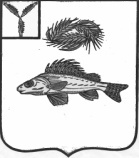 АДМИНИСТРАЦИЯНОВОКРАСНЯНСКОГО  МУНИЦИПАЛЬНОГО ОБРАЗОВАНИЯЕРШОВСКОГО  РАЙОНА САРАТОВСКОЙ ОБЛАСТИП О С Т А Н О В Л Е Н И Е   от   08.07.2019 года                                                                № 23     Об утверждении отчета об исполнениибюджета   Новокраснянского  муниципального образования  Ершовского района Саратовской области за 2квартал  2019 года». 	В соответствии с  решением Совета Новокраснянского  муниципального образования  от 26. 12. 2016 г.  № 65-117 "Об утверждении Положения о   бюджетном процессе в  Новокраснянском  муниципальном  образовании" ПОСТАНОВЛЯЮ:		1.Утвердить отчет об исполнении бюджета Новокраснянского муниципального образования Ершовского района Саратовской области за 1 квартал  2019 года :  по доходам в сумме   783,1 тыс. руб. ( утвержденные бюджетные  назначения   2992,5 тыс. руб.),  по  расходам в сумме  1077,1  тыс. руб.  (утвержденные бюджетные назначения   3577,6   тыс. руб.) согласно приложению 1.	2.Утвердить  численность муниципальных служащих администрации Новокраснянского  МО и фактические затраты на их денежное содержание, согласно приложению 2.Глава Новокраснянского МО                                        Е.Ю.КузнецоваПриложение №1Сведенияоб исполнении бюджета Новокраснянского  муниципального образованияЕршовского района Саратовской областиза 2 квартал 2019 года.Приложение №2СВЕДЕНИЯо численности муниципальных служащих ифактических затратах на их денежное содержаниепо Новокраснянскому муниципальному образованиюза 2 квартал  2019 годаКод бюджетной классификации РФНаименование доходовСумма(тыс.руб.)исполнено%000 100 00000 00 0000 000НАЛОГОВЫЕ И НЕНАЛОГОВЫЕ ДОХОДЫ2225,3578,326НАЛОГОВЫЕ ДОХОДЫ2202,3566,725,7000 101 00000 00 0000 000Налоги на прибыль, доходы752,7296,739,4000 101 02000 01 0000 110Налог на доходы физических лиц752,7296,739,4000 105 03000 01 0000 110Единый с/х налог9,900000 106 00000 00 0000 110Налоги на имущество1435,7266,318,5000 106 01030 10 0000 110Налог на имущество физических лиц71,010,915,2000 106 06000 10 0000 110Земельный налог1364,7255,418,7000 108 00000 00 0000 110Госпошлина, сборы4,03,485000 108 04020 01 0000 110Госпошлина за совершение  нотариальных действий4,03,485НЕНАЛОГОВЫЕ ДОХОДЫ23,011,951,7000 111 00000 00 0000 000Доходы от использования имущества, находящегося в государственной и муниципальной собственности23,011,951,7000 111 05000 00 0000 120Доходы от сдачи в аренду имущества, находящегося в оперативном управлении органов управления сельских поселений и созданных ими учреждений (за исключением имущества муниципальных, бюджетных, автономных учреждений)23,011,951,7000 111 05035 10 0000 120Доходы от сдачи в аренду имущества, находящегося в оперативном управлении органов управления сельских поселений и созданных ими учреждений (за исключением имущества муниципальных, бюджетных, автономных учреждений)23,011,951,7ИТОГО ДОХОДОВ2225,3578,326000 200 00000 00 0000 000Безвозмездные поступления767,2204,816000 202 00000 00 0000 000Безвозмездные поступления от других бюджетов бюджетной системы Российской Федерации767,2204,816000 202 10000 00 0000 000Дотации бюджетам субъектов Российской Федерации и муниципальных образований84,440,848,2000 202 15001 00 0000 150Дотации на выравнивание бюджетной обеспеченности84,440,848,2715 202 15001 10 0004 150-дотация бюджетам сельских поселений на выравнивание бюджетной обеспеченности за счёт субвенций из областного бюджета84,440,848,2000 202 30000 00 0000 150Субвенции бюджетам субъектов Российской Федерации и муниципальных образований82,933,039,7000 202 35000 00 0000 150Субвенции бюджетам на осуществление первичного воинского учета на территориях, где отсутствуют военные комиссариаты82,933,039,7715 202 35118 10 0000 150-субвенции бюджетам сельских поселений на осуществление первичного воинского учета на территориях, где отсутствуют военные комиссариаты 82,933,039,7000 202 40000 00 0000 150Иные межбюджетные трансферты всего 599,9131,021,8000 202 40014 00 0000 150Межбюджетные трансферты, передаваемые бюджетам сельских поселений из бюджета муниципального района на осуществление части полномочий по решению вопросов местного значения в соответствии с заключенными соглашениями599,9131,021,8715 202 40014 10 0013 150Межбюджетные трансферты, передаваемые бюджетам  сельских поселений из бюджета муниципального района на осуществление части полномочий по решению вопросов местного значения в соответствии с заключенными соглашениями по дорожной деятельности в отношении дорог местного значения в границах населенных пунктов муниципального образования599,9131,021,8ВСЕГО ДОХОДОВ2992,5783,126,2РАСХОДЫРАСХОДЫРАСХОДЫРАСХОДЫРАСХОДЫ71501000000000000Общегосударственные вопросы1722,0782,245,471501117000000000Резервный фонд3,00,0071501134400000000Мероприятия в сфере приватизации и продажи муниципального имущества муниципального образования30,00,0071502039000000000Национальная оборона82,933,040,271503100000000000Национальная безопасность100,00071504000000000000Национальная экономика955,923024,271505000000000000Жилищно-коммунальное хозяйство683,831,95,0Всего расходов3577,61077,130,1Численность (чел)в том числеЧисленность (чел)в том числеФактические затраты на денежное содержание  (тыс. руб.)Фактические затраты на денежное содержание  (тыс. руб.)Фактические затраты на денежное содержание  (тыс. руб.)по штатному расписаниюфактическипо штатному расписаниюфактическифактическиВсего должностей в органе местного самоуправления11121,8121,8121,8из них:ведущий специалист11121,8121,8121,8